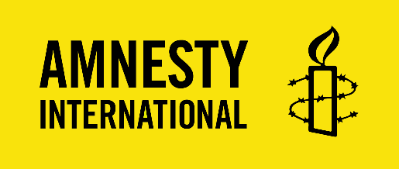 VÁLLALATI KAPCSOLATTARTÓJELENTKEZÉSI LAPTöltsd ki jelentkezési lapunkat, amelyet angol és magyar nyelvű önéletrajzoddal együtt küldj el az office@amesty.hu címre „Vállalati kapcsolattartó 2023” tárggyal. Javasoljuk, hogy a válaszaidban mindenképpen térj ki az álláskiírásban szereplő feltételekkel kapcsolatos készségeidre, tapasztalataidra.Beküldési határidő: 2023. december 3. (vasárnap) 23:59Készíts egy videót, amelyben válaszolsz az alábbi (1-4.) kérdésekre, majd oszd meg velünk ennek a videónak a linkjét (WeTransfer, Google Drive, Youtube stb.)Miért szeretnél az Amnesty Magyarországnál dolgozni? Mit szeretnél tanulni a csapattól? Mi mit tanulhatunk tőled?Milyen tudásod és tapasztalatod van, ami miatt te vagy a legalkalmasabb a feladatra?Milyen az ideális munkakörnyezete számodra? Mit vársz el a munkatársaidtól? 
Milyen korábbi releváns tapasztalatod van, ami alkalmassá tesz az állás betöltésére?Írj megkereső e-mailt egy általad választott magyarországi cégnek, amelyben bemutatod az Amnesty Magyarország vállalatok számára kínált programjait. (Nemek közötti egyenlőség)